Scaricare un film da YoutybeAprire il browser di InternetNavigare sino al sito www.youtube.com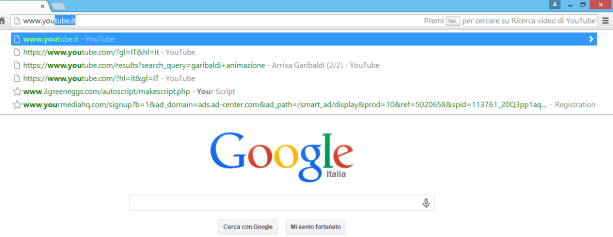 Scrivere nella casella di ricerca di Youtube la parola (o le parole) chiave del video da cercare Avviare la ricerca cliccando sul pulsante con la lente di ingrandimento o premendo il tasto INVIO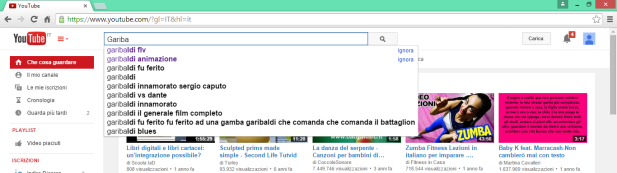 Dopo aver trovato il video, fare il doppio clic sul video per avviarloCopiare (selezionare e copiare con il tasto destro)il link del video presente nella barra degli indirizzi del browser (si può anche  mettere in pausa il video)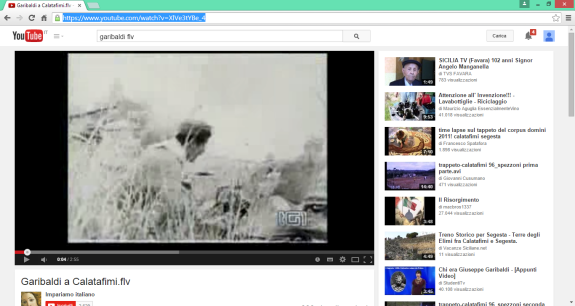 Aprire ATube catcher Chiudere la finestra iniziale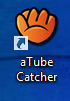 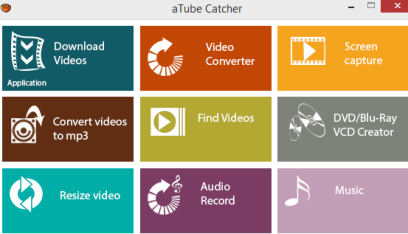 Nella scheda downloader cliccare su Incolla (il link comparirà nella casella)Cliccare il pulsante SCARICA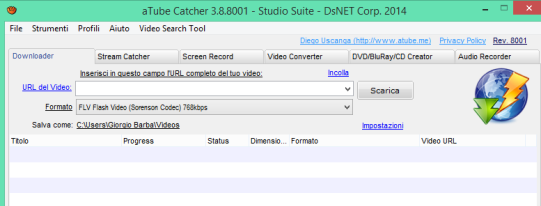 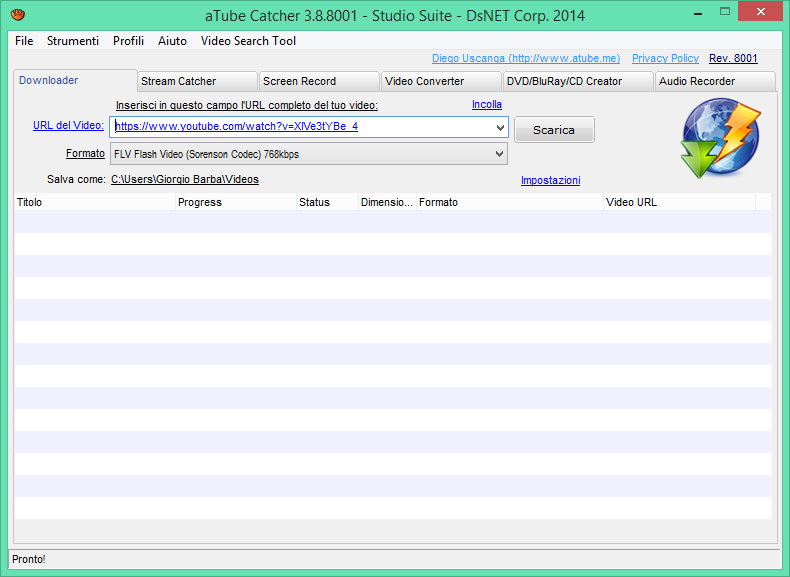 Nella finestra successiva cliccare sul formato video desiderato (flv per Didapages e SmartNotebook, avi per SmartIdeas)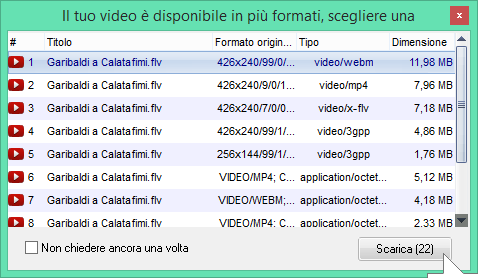 Attendere la fine del download. 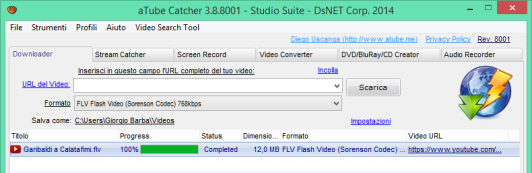 Per trovare il file salvato: tasto destro del mouse sul nome del file e selezionare Apri cartella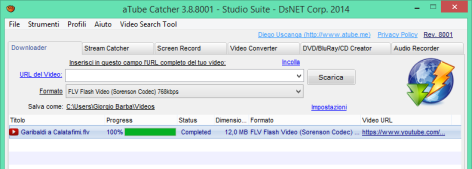 Per salvare sempre sul desktop: Cliccare sul link di Salva come e poi scegliere Modifica cartella di output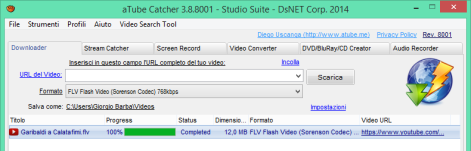 